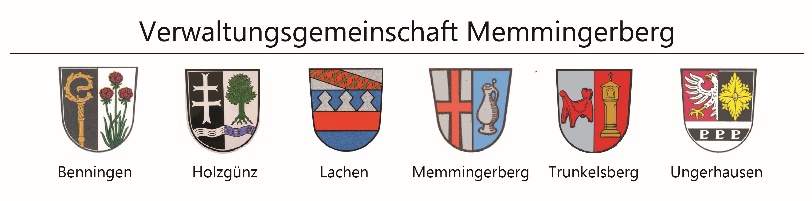 AntragPolizeiliches FührungszeugnisGemeinde Belegart:	 N (privat)		 O (Behörde)  Zustelladresse:    		 erweitert (Nachweis beilegen)Gebühr: 13,00 € 	 liegt beiGebührenfrei		NameVornameGeburtsdatumStraßeOrtOrtsteilVerwendungszweck